  Voluntary Reduction in Child Care Request Form  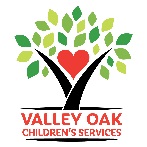 Please complete this form and provide documentation in order to request a reduction in child care.  Requests MUST be in writing.  Your child care will be reduced once this form and required documents are received.  Please note: you are eligible to continue to receive child care services at your current level until the reduction is effective.Please indicate the date you would like the reduction to be effective:	______________________________Please write the reduced child care schedule below.  Please indicate days and circle AM or PM :		    Set Schedule    	     			        		  Variable Schedule   	Monday 		 to 		  AM / PM		 Mon  Tues  Wed  Thurs  Fri  Sat  Sun	Tuesday 		 to 		  AM / PM			Min___ - Max ___ # of days/week    	Wednesday 	 to 		  AM / PM			Min ___ - Max ___ # of hours/day      Thursday 		 to 		  AM / PM	Friday 		 to 		  AM / PM			Earliest start time _________ am/pm	Saturday 		 to 		  AM / PM	Sunday 		 to 		  AM / PM			Last stop time __________ am/pmPlease list the children that this reduction will affect:_________________		___________________	____________________	__________________                                	                                       	                                   	Declaration: Please explain why you are requesting a reduction in child care:____________________________________________________________________________________________________________________________________________________________________________________Documentation required to support request:  Employment Verification	   Job Seek Agreement       Student Documents       Self-Statement      Other:  ___________________________________By signing below, under penalty of perjury, you acknowledge that you are voluntarily requesting to reduce your child care services and that you understand child care services will remain in effect at their current level until the reduction is effective.______________________________	_____________________________		_________________	(Parent signature)				(Print parent name)				(Date)Office Use Only:  				  Copy sent with NOA for Change _____________	  ___________										        CW Initials	  Date	11/01/17 